Тема: Диференціал функції, його геометричний зміст. Застосування диференціала до наближених обчислень.ПланПоняття диференціалу функції.Правила знаходження диференціала.Геометричний зміст диференціала .Застосування диференціала в наближених обчисленнях.Література1. Дубовик В.П., Юрик І.І. Вища математика: Навч. посібник - К.:А.С.К., 2011р. – 648с.          2. Пак В.В., Носенко Ю.Л.  Вища математика: Підручник - Д.:              Видавництво Сталкер 2006р.3. Коваленко І.П. Вища математика: Навч. посібник – К. Вища шк.., 2006. – 343с.4. www.mathurok.comПитання  для самоконтролюЩо називається диференціалом функції однієї змінної?Чому дорівнює диференціал аргументу цієї функції?Як обчислити диференціал функції?В чому полягає геометричний зміст диференціалу функції?За яких умов можна вважати, що приріст функції наближено дорівнює її диференціалу: Δу ≈ dy?Які Ви знаєте застосування до наближених обчислень?Як виконати обчислення наближеного значення приросту функції?Завдання для самоконтролюВивчити означення. Знайти диференціал функції у=х2sinx, функції y= у точці х=1, якщо =0,5.Обчислити  наближено значення функції: f(x)=  у точці х=4,05. Поняття диференціалу функції.Нехай функція  має в даній точці  скінченну похідну . Тоді , де , якщо . Звідки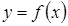 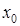 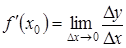 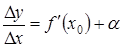 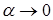 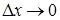 . 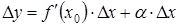 Якщо   нескінченно малий приріст, то доданок  є нескінченно малим вищого порядку, ніж доданок  і якщо , то  і  нескінченно малі одного порядку.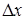 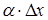 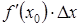 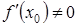 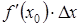 Означення 1.  Якщо функція  має похідну  в точці , то вираз  називається диференціалом (differential) функції в цій точці і позначається символом . 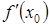 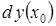 Тобто,                                                                           (1)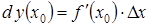 Зауваження. Диференціал функції  в даній точці є головною лінійною частиною приросту функції, пропорційною приросту аргументу з коефіцієнтом пропорційності :. 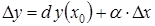 Диференціал незалежної змінної ототожнюється з її приростом, тобто, оскільки =dx=x'= 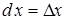 Для будь-якої диференційованої в точці х функції  формулу (1) можна записати так:.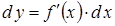 Звідки отримаємо, що,                                            (2) 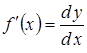 тобто похідну можна розглядати як відношення двох диференціалів.Приклад 1. Знайти диференціали функцій:1) ;   2) y=sin 2x;      3) ;     4) ;     5) .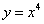 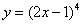 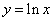 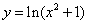 Розв’язання 1) ;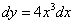 2) ;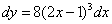 3) ;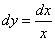 4) 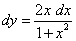 Правила знаходження диференціалаЗ правил знаходження похідної випливають правила знаходження диференціала. Якщо функції ,  диференційовані в точці х, то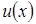 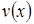 .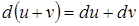 .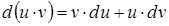 , де .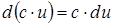 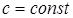 , . 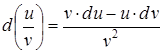 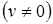  Геометричний зміст диференціала (geometric sense of differential)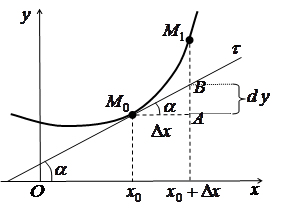  Застосування диференціала в наближених обчисленняхЗ означення похідної функції в точці  випливає, що її приріст  можна подати у вигляді: , де , якщо .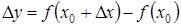 Отже, при малих  має місце наближена рівність:, тобто .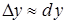 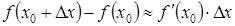 Звідки.                                                          (3)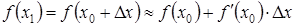 Формула (3) дозволяє знаходити наближене значення функції  в точці , якщо відомі значення  і 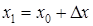 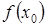 Приклад 2. Наближено обчислити значення . За формулою (3): , отримаємо, що: f(x)=,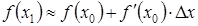  Розв’язання.f(x1) =  f(9,02),   f(x0) =  f(9)= = 3,   f’(x0) = ,      = 0,02.f(9,02)  3 +   0,02 = 3 +   3,0033.Приклад 3.Знайдіть наближене значення функції  у точці 2,01.Розв’язання.        f(x1) =  f(2,01),  ),   f(x0) =  f(2) = 40 – 4 +10 + 4 = 50,   f’(x) = 15- 2x +5,  f’(2) = 60 – 4 +5 = 61,  = 0,01.       f(2,01)  50 + 61 0,01 = 50, 61.Нехай ,  та існує . За означенням диференціала .Скористаємося геометричним змістом похідної: .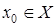 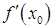 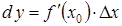 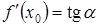 З трикутника  маємо:  або . Але , тому .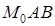 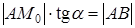 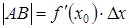 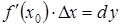 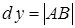 Отже, диференціал функції  в точці  визначає приріст ординати дотичної до кривої в точці  при переході від абсциси  до абсциси .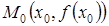 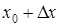 